МУНИЦИПАЛЬНОЕ КАЗЕННОЕ ОБЩЕОБРАЗОВАТЕЛЬНОЕ УЧРЕЖДЕНИЕ КВИТОКСКАЯ  СОШ № 1(ДЕТСКИЙ САД «ЧЕБУРАШКА»)Сценарий новогоднего праздника«Веселятся от души возле елки малыши!»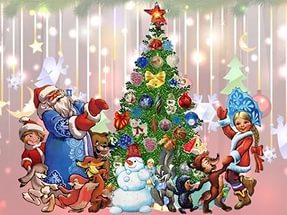 Подготовила и провелаВоспитатель первой младшей группыВелигдус О.В.Декабрь 2016 гВ зал под веселую музыку свободно заходят дети с родителями.Ведущий:Снова к нам сюда пришелПраздник елки и зимы.Этот праздник новогоднийС нетерпеньем ждали мы.Вот и елочка - краса! Здравствуй, елочка!(дети здороваются с елочкой)Подходите к елке ближе.Посмотрите выше, ниже.Рассмотреть нам елку надо.Подходите все ребята. (Рассматривают елку)Ведущий: дети, какая у нас елка: большая? Правильно, большая, красивая! давайте по нашу елочку расскажем стихи Дети читают стихотвореияВедущий: Ай-да ёлка, красота!Сядем детки на места (на стульчики)Ведущая показывает варежку, которую находит у ёлки.Ведущий: Кто у ёлочки плясалРукавичку потерял?Достаёт из варежки колокольчик.Ведущий: сейчас нам колокольчик поможетВ колокольчик позвонюИ хозяина найду.Звонит, за дверью раздаётся ответный звонок.Входит Снегурочка.Снегурочка: Здравствуйте, ребятки! как у вас красиво!Какие вы нарядные! А какой у вас праздник?Дети отвечают. Снегурочка замечает свою варежку.Снегурочка: ой, моя варежка нашлась!Ведущий: чтобы варежку забрать,Ты должна для нас сплясать!Снегурочка: конечно, станцую, только вместе с вами.Исполняется танец "Чок да чок, танцуют детки".Снегурочка: какая у вас нарядная ёлка!Что же она не горит?Надо её зажечь.Давайте скажем: "Раз, два, три, Елочка, гори!»Дети: "Раз, два, три, Елочка, гори!» (2-3 раза)Снегурочка: а давайте поиграем с ёлочкой.Игра «Подуй на ёлочку" (топают –гаснет, хлопают-загорается)Наша елочка стоит,Огоньками не горит.Хлопай, хлопай, говори:«Наша елочка, гори!» (Хлопают, елка загорается)Наша елочка стоит,Огоньками вся горит.А притопнут каблуки –И погаснут огоньки. (Топают, елка гаснет)Наша елочка стоит,Огоньками не горит.Хлопай, хлопай, говори:«Наша елочка, гори!» (Хлопают, елка загорается)Ведущий: ребята, давайте споем елочке песенку.Песня  «маленькой елочке  холодно зимой» Дети  садятся на стульчикиСнегурочка: А я пришла к вам не одна(Под  музыку входит Медведь) Вот теперь мне теплоОчень, очень хорошоЯ под елкой полежуИ немножечко посплю.(Медведь ложится и храпит).Ведущий:         Ребятки, как мишка храпит?Дети:Хр-хр-хр.Ведущий:Разве можно мишка спать?Мы хотим с тобой играть!(Игра «Как-то мы в лесу гуляли», «Игра в догонялки»)Как-то мы в лесу гулялиИ медведя увидалиОн под елочкой лежитРастянулся и храпит Мы вокруг него ходилиКосолапого будилиМишка Мишенька вставайИ скорей нас догоняй.Медведь: Какая у вас красивая и нарядная елочка (с восхищением).Ведущий: Да! Мишенька у нас очень красивая елочка! А наряжали и украшали ее ребята!Медведь: (Расстроенный) А я не умею украшать елочку.Ведущий: Не расстраивайся Мишка, ребята тебя научат.игра «Наряди елочку» (дети украшают мешурой елку). Медведь: Спасибо ребятки за елочку. Я сейчас пойду и все елочки в лесу украшу.По дорожке побегу,Быстро в лес я попадуДо свиданья! (Медведь уходит).Снегурочка: очень хорошо вы пели и плясали.Не знаешь ли ты, где сейчас Дед Мороз?Вы слышите, дети? Он песню поет.Снегурочка: Дед Мороз идет к нам. Давайте его позовём (зовут)Дети: Дед Мороз! Дед Мороз!Из-за ширмы появляется ДЕД МОРОЗДЕД МОРОЗ: Здравствуйте, дети! Здравствуйте, гости дорогие!Я, друзья, всех поздравляю!Счастья вам, добра желаю!Чтоб росли скорей, умнели,Веселились, песни пели,Чтоб звенел ваш громкий смех,С Новым годом всех, всех, всех!Ведущий: Давайте праздник продолжать станцуем вместе с Дедом  Морозом  Танец «Дед мороз дед мороз розовые щечки»Дед Мороз: Хорошо вы песню спели. А не хотите со мной поиграть?Ведущий: Дед Мороз, наши ребятки очень хотят поиграть.Мы сейчас спрячемся, а ты попробуй нас найти.Игра «Прятки» (дед Мороз отходит в сторону, Снегурочка и ведущая накрывают детей прозрачной тканью)Дед Мороз: Где же вы, ребятки? А – а – а, вот здесь не ребята?Ведущий: Нет, здесь котята!Дети: Мяу – мяу – мяу!Дед Мороз: А где же ребята, пойду поищу!(так повторяется со щенятами, гусятами)Дед Мороз: Снегурочка, а где же ребята?Ведущий убирает накидку.Дети: Мы здесь!Дед Мороз: Ай да хитрецы – молодцыЧто – то жарко стало в зале.Ой! Боюсь, совсем растаю.Ведущий:  дед мороз ты садись отдохни а ребята для тебя расскажут стихи. 
Дед Мороз танцует с нами,  
Веселит сегодня всех,
И под елкой раздаются
Прибаутки, шутки, смех!
Краснощёкий и плечистый
Добрый дедушка Мороз!
Всё украсил в снег пушистый
И подарочки принёс!
Скоро Дед Мороз придет,   Нам подарки принесет,
Яблоки, конфеты,
Дед Мороз, ну где ты?
Дед Мороз идёт на праздник
В красной шубе, в валенках,
Он несёт с собой подарки
Для детишек маленьких!К нам пришел Дед Мороз
Будем веселиться, 
Будем петь и плясать, 
С музыкой кружиться. Ребята, а где же мои рукавицы? С вами  я плясал, играл, и рукавицы потерял! Мне пора уж в лес идти, Но без них мне не уйти.Снегурочка, мне помоги, рукавицы ты найди!Снегурочка ищет рукавицу Деда МорозаСнегурочка: Дед Мороз! Посмотри!Рукавицу мы нашли.Ведущий: Дедушка Мороз, а давай поиграем в снежки?Дед Мороз: Вот молодцы, а вы любите играть в снежки?Песня - Игра "Снежки"Дед Мороз: Как мы весело играли,Песни пели и плясали.И сейчас, ребята вамЯ подарочки раздам.Ведущий: Дедушка Мороз, а где же подарки?Дед Мороз: Вот в этом большом сугробе.(Раздача подарков)Дед Мороз: До свиданья, детвора!Нам идти домой пора!Ведущий: До свиданья, дед Мороз!До свиданья, елка!Мы веселый Новый год не забудем долго!